Safe Harbor for All*UPDATE* - July 30, 2021BGCAA has implement a Safe Harbor for All Policy, based on CDC guidelines.  In order to protect all Club members, staff and the community, starting July 30, 2021: All staff (both vaccinated and non-vaccinated) are required to  wear masks when in any enclosed space such as a club, bus, etc.  Youth campers will also be required to wear masks. We will continue to implement temperature and safety checks each morning outside of the club.  Parents or guardians are required to be present to answer the health questions.  No outside guests will be permitted in any of our club houses unless they are approved and escorted by the staff they are meeting with.  All guests must adhere to all safety guidelines and wear a mask even if fully vaccinated.  https://www.cdc.gov/coronavirus/2019-ncov/community/schools-childcare/k-12-guidance. html Masks should be worn indoors by all individuals (age 2 and older) who are not fully vaccinated. Consistent and correct mask use by people who are not fully vaccinated is especially important indoors and in crowded settings, when physical distancing cannot be maintained.CDC recommends schools maintain at least 3 feet of physical distance between students within classrooms, combined with indoor mask wearing by people who are not fully vaccinated, to reduce transmission risk. When it is not possible to maintain a physical distance of at least 3 feet, such as when schools cannot fully re-open while maintaining these distances, it is especially important to layer multiple other prevention strategies, such as indoor masking.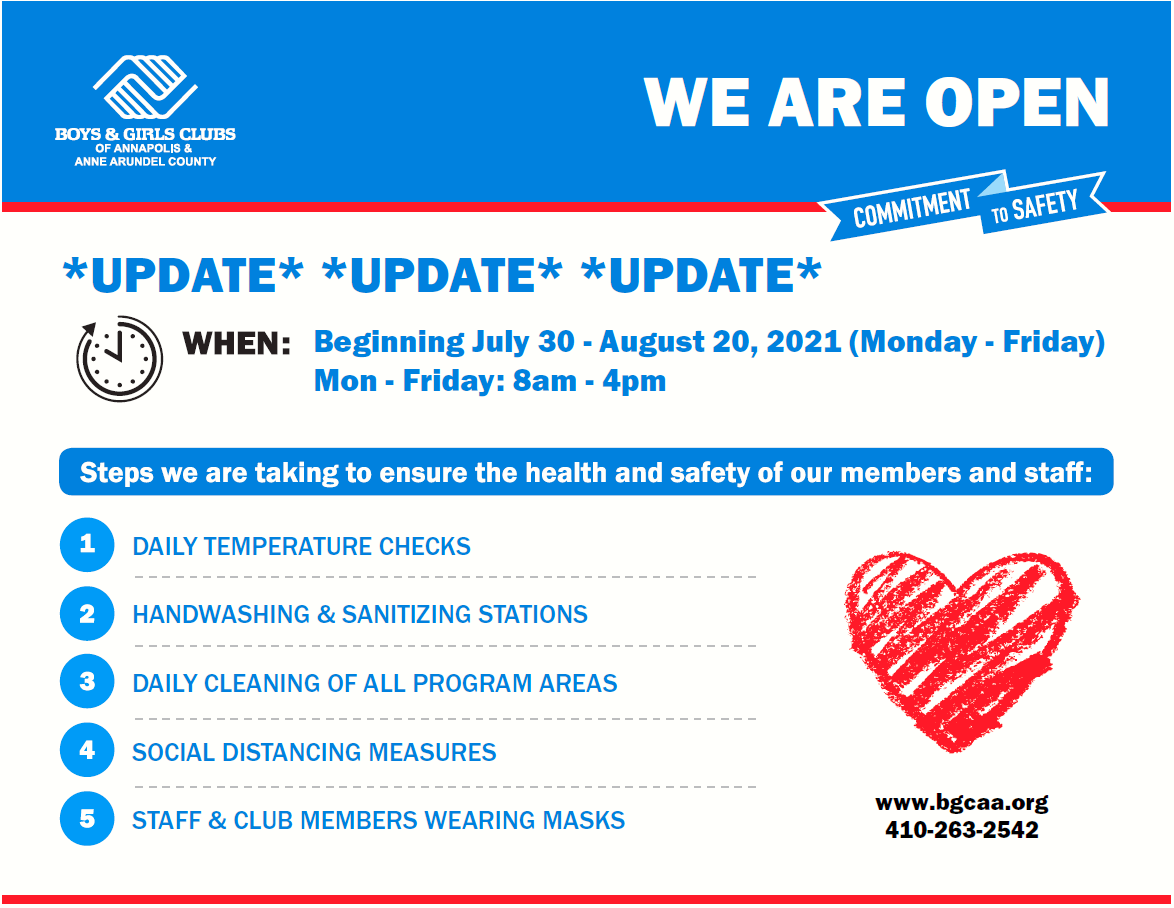 